BARATTO AMMINISTRATIVORisale al 31/10/2015 il comunicato stampa di “Bronte 118” in cui il Sindaco mette a conoscenza dei cittadini che ha dato mandato agli uffici di competenza di redigere un regolamento ad hoc che disciplini l’istituto del “Baratto amministrativo”.Il Consigliere Valeria Franco del MoVimento cinque Stelle dichiara:  “ci riteniamo soddisfatti del fatto che l’Amministrazione abbia preso in considerazione la nostra proposta presentata sul Baratto, il cui iter è partito il 21/09/2015, con l’invio di un’email presso l’ufficio di presidenza per far sì che diramasse la nostra mozione ai miei colleghi in modo da ottenere la firma mancante per depositarla. E che si è concluso il 23/10/2015 come risulta dai documenti in allegato, e di cui ancora non si è discusso in sede Consiliare. Adesso aspettiamo di confrontarci martedì 03/11/2015 alle ora 17.00 con l’Amministrazione che ha chiesto al Presidente del Consiglio di indire una riunione sul tema del baratto, con la speranza che abbiano già pronto il loro regolamento. Il nostro è stato depositato insieme alla mozione ed è stato messo a loro disposizione per il bene dei cittadini, abbiamo preferito seguire l’iter Istituzionale piuttosto che quello mediatico. In ogni caso, tutto ciò che può essere di beneficio per il nostro paese ed i suoi cittadini, lo prendiamo a cuore a maggior ragione se ci siamo fatti portavoce di questa proposta, presentata anche dal Comitato Civico “per Bronte”!”Valeria Franco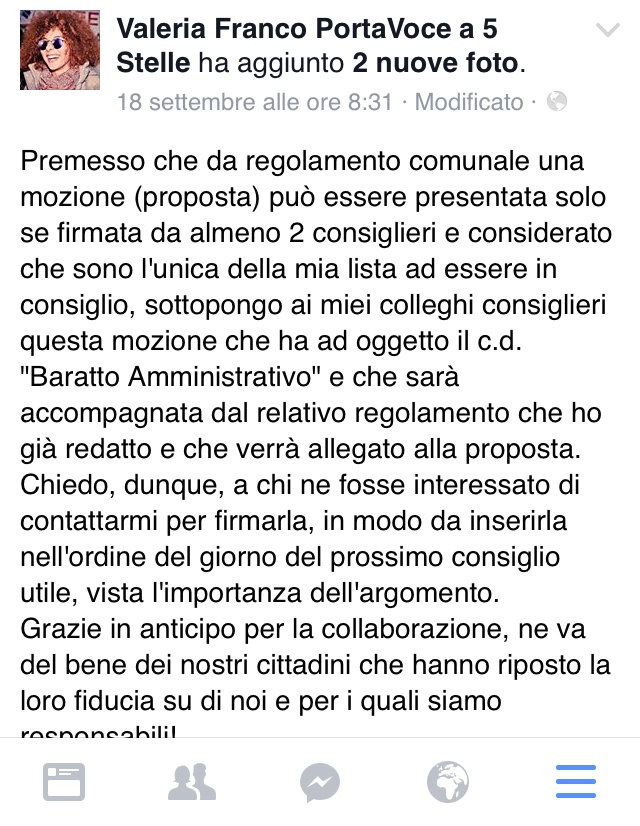 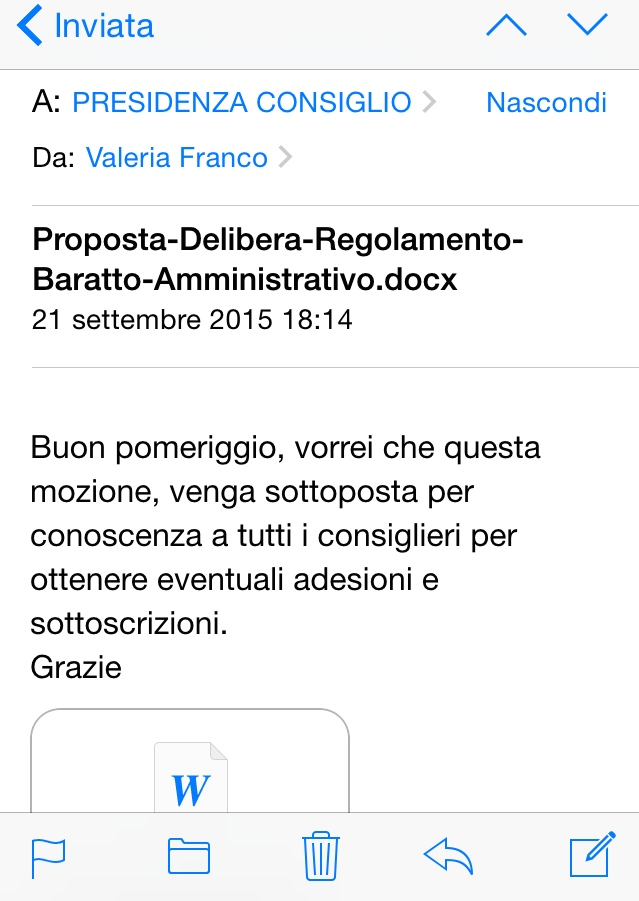 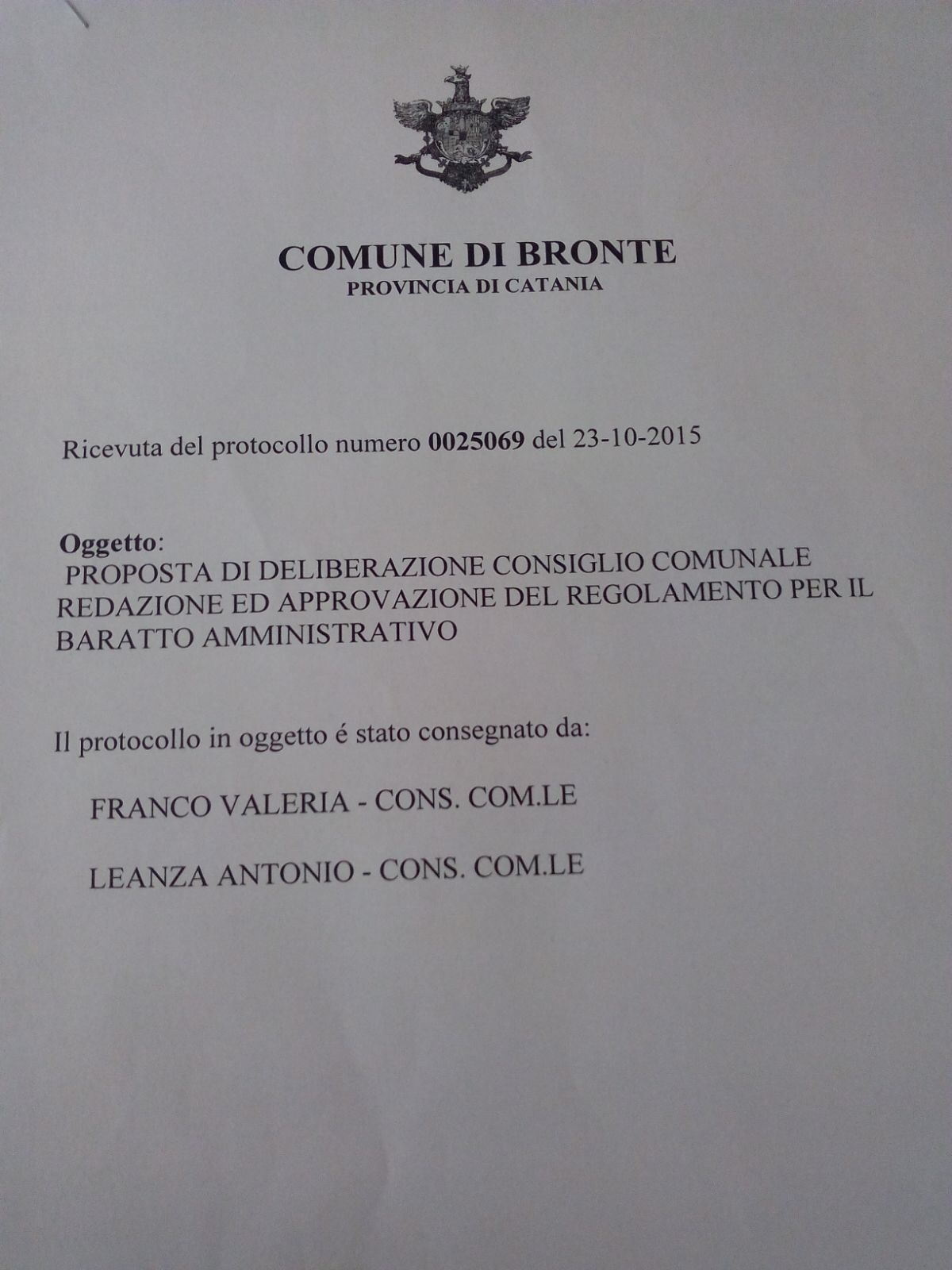 